RODZINNY KIERMASZ ŚWIĄTECZNY
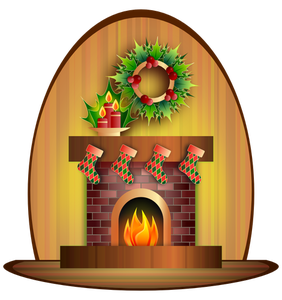 Zapraszamy Wszystkich chętnych do udziału w kiermaszu ozdób bożonarodzeniowych.Prosimy o wykonanie według własnych pomysłów, dowolną technika różnego rodzaju ozdób świątecznych np. choinka, mikołaj, aniołek, stroik…….Prace należy składać do wychowawców do 11 grudnia 2019 roku.Wszystkie prace wezmą udział w kiermaszu świątecznym, a dochód ze sprzedaży wpłynie na Radę Rodziców.